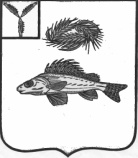                                                                 СОВЕТ                                     МАРЬЕВСКОГО МУНИЦИПАЛЬНОГО ОБРАЗОВАНИЯ ЕРШОВСКОГО РАЙОНА САРАТОВСКОЙ ОБЛАСТИРЕШЕНИЕот  20.08.2018г.                                 № 80-178									   «Об утверждении Положения о публичных слушаниях на территории Марьевского муниципального образования Ершовского района Саратовской области»В соответствии с Федеральным законом от 06.10.2003 года № 131-ФЗ «Об общих принципах организации местного самоуправления в Российской Федерации», согласно Уставу Марьевского муниципального образования Ершовского района Саратовской области Совет Марьевского муниципального образования третьего созыва РЕШИЛ:1. Признать утратившими силу решение Совета Марьевского муниципального образования от 15.07.2010 года № 23-66 «Об утверждении Положения о публичных слушаниях на территории Марьевского муниципального образования» 2. Утвердить прилагаемое Положение о публичных слушаниях на территории Марьевского муниципального образования Ершовского района Саратовской области.3. Обнародовать настоящее решение в установленных местах и разместить на официальном сайте администрации Ершовского муниципального района  в сети Интернет.Глава  Марьевскогомуниципального образования                                                С.И. Яковлев			Приложение № 1 к решению Совета Марьевского МОЕршовского района Саратовской областиот 20.08.2018 года  № 80-178  Положениео публичных слушаниях в Марьевском муниципальном образованииНастоящее Положение о публичных слушаниях в Марьевского муниципальном образовании (далее - Положение) устанавливает в соответствии с Федеральным законом от 06 октября 2003 № 131-ФЗ «Об общих принципах организации местного самоуправления в Российской Федерации», Уставом Марьевского муниципального образования порядок организации и проведения публичных слушаний.1. Общие положения1.1. Публичные слушания проводятся с целью выявления и учета мнения населения Марьевского муниципального образования по проектам муниципальных правовых актов по вопросам местного значения и обеспечения непосредственного участия населения в осуществлении местного самоуправления.1.2. Публичные слушания проводятся по инициативе населения, Совета Марьевского муниципального образования (далее – Совет) или главы Марьевского муниципального образования, исполняющего полномочия главы администрации (далее - глава муниципального образования).1.3. На публичные слушания должны выноситься:1) проект устава муниципального образования, а также проект муниципального нормативного правового акта о внесении изменений и дополнений в данный устав, кроме случаев, когда в устав муниципального образования вносятся изменения в форме точного воспроизведения положений Конституции Российской Федерации, федеральных законов, Устава (Основного Закона) Саратовской области или законов Саратовской области в целях приведения данного устава в соответствие с этими нормативными правовыми актами;2) проект местного бюджета и отчет о его исполнении;3) проект стратегии социально-экономического развития муниципального образования;4) вопросы о преобразовании муниципального образования.По проектам генеральных планов, проектам правил землепользования и застройки, проектам планировки территории, проектам межевания территории, проектам правил благоустройства территорий, проектам, предусматривающим внесение изменений в один из указанных утвержденных документов, проектам решений о предоставлении разрешения на условно разрешенный вид использования земельного участка или объекта капитального строительства, проектам решений о предоставлении разрешения на отклонение от предельных параметров разрешенного строительства, реконструкции объектов капитального строительства, вопросам изменения одного вида разрешенного использования земельных участков и объектов капитального строительства на другой вид такого использования при отсутствии утвержденных правил землепользования и застройки проводятся общественные обсуждения или публичные слушания, порядок организации и проведения которых определяется уставом муниципального образования и (или) нормативным правовым актом представительного органа муниципального образования с учетом положений законодательства о градостроительной деятельности».1.4. Рекомендации публичных слушаний учитываются при подготовке и принятии муниципальных правовых актов.1.5. Каждый житель муниципального образования вправе принять участие в публичных слушаниях, а также направить в органы местного самоуправления муниципального образования свои предложения по вопросам, рассматриваемым на публичных слушаниях.2. Выдвижение инициативы проведения публичных слушаний2.1. Публичные слушания проводятся по инициативе населения, Совета  или главы муниципального образования.2.2. Инициативная группа жителей муниципального образования в количестве не менее 5 человек вправе направить предложение в Совет о назначении публичных слушаний по проекту муниципального правового акта, внесенного на рассмотрение Совета, или проекту муниципального правового акта, подготовка которого отнесена к ведению администрации Марьевского муниципального образования уставом Марьевского муниципального образования, решением Совета или иным муниципальным правовым актом.Инициативная группа граждан, выступившая с правотворческой инициативой, также вправе направить предложение в Совет о назначении публичных слушаний по внесенной ею правотворческой инициативе.2.3. Предложения о проведении публичных слушаний по инициативе Совета могут внести депутаты, постоянные и временные комиссии Совета.3. Назначение публичных слушаний3.1. Совет вправе принять график проведения публичных слушаний на квартал, полугодие или календарный год.3.2. Решение о назначении публичных слушаний должно содержать указание места, даты, времени начала и окончания публичных слушаний, проектов муниципальных правовых актов, вынесенных на обсуждение на публичных слушаниях, а также инициаторах публичных слушаний.Решение о назначении публичных слушаний подлежит опубликованию на официальном сайте администрации Марьевского муниципального образования до даты проведения публичных слушаний, в сроки, не превышающие установленные настоящим положением в соответствии с федеральными законодательными актами. Одновременно с указанным решением публикуются проекты муниципальных правовых актов, вынесенных на обсуждение, порядок учета предложений по указанным проектам, а также порядок участия граждан в обсуждении проектов, вынесенных на публичные слушания. Официальным сайтом органов местного самоуправления Марьевского муниципального образования для размещение проектов, подлежащих рассмотрению на публичных слушаниях, является официальный сайт администрации Ершовского муниципального района https://ershov.sarmo.ru вкладка Марьевского муниципального образования»;3.3. Совет назначает публичные слушания по предложениям инициативных групп граждан, депутатов, постоянных и временные комиссий Совета.Совет обязан назначить публичные слушания в соответствии с настоящим положением по проектам муниципальных правовых актов, проведение публичных слушаний по которым является обязательным в соответствии с федеральными законодательными актами и уставом муниципального образования.Совет может отклонить предложение о проведении публичных слушаний по проектам муниципальных правовых актов, проведение публичных слушаний по которым не является обязательным, по предложению постоянной комиссии Совета, если указанные проекты являются актами индивидуального применения (не содержат норм права), проекты правовых актов с аналогичным содержанием ранее вносились в Совет и были отклонены, указанные проекты противоречат Конституции Российской Федерации, федеральным законам, законам Саратовской области, уставу Марьевского муниципального образования.Решение о назначении публичных слушаний принимается большинством голосов от установленного уставом Марьевского муниципального образования численного состава депутатов Совета.Отклонение Совета инициативы граждан по проведению публичных слушаний может быть оспорено в суде3.4. Глава муниципального образования вправе назначить публичные слушания по проектам муниципальных правовых актов по решению вопросов, отнесенных к его ведению федеральными законодательными актами, законами Саратовской области, уставом Марьевского муниципального образования, решениями Совета или иными муниципальными правовыми актами.3.5 Форма оповещения о начале публичных слушаний.Оповещение о  начале публичных слушаний:1) публикуется в электронной форме на официальном сайте уполномоченного органа местного самоуправления в информационно-телекоммуникационной сети "Интернет" www.ershov.sarmo.ru2) распространяется на информационных стендах, оборудованных в соответствии с п. 3.6 настоящего раздела в здании уполномоченного на проведение публичных слушаний органа местного самоуправления, в местах массового скопления граждан и в иных местах, расположенных на территории, в отношении которой подготовлены соответствующие проекты, и (или) в границах территориальных зон и (или) земельных участков, указанных в части 3 статьи 5.1 Градостроительного кодекса РФ, иными способами, обеспечивающими доступ участников публичных слушаний к указанной информации»3.6. Требования к информационным стендам, на которых размещаются оповещения о начале общественных обсуждений или публичных слушаний3.6.1. Информационные стенды, на которых размещаются оповещения о начале общественных обсуждений или публичных слушаний, должны быть максимально заметны, хорошо просматриваемы и функциональны.3.6.2. Информация, размещаемая на стендах, печатается на русском языке шрифтом с размером букв не менее 0,5 см высотой и 0,5 см шириной, на контрастном фоне; к информационным стендам должен обеспечиваться круглосуточный и свободный доступ граждан.4. Подготовка публичных слушаний, учет предложений жителей Марьевского муниципального образования и их участие в обсуждении проектов, вынесенных на публичные слушания4.1. Порядок проведения экспозиции проекта, подлежащего рассмотрению на общественных обсуждениях или публичных слушаниях, а также порядок консультирования посетителей экспозиции проекта, подлежащего рассмотрению на общественных обсуждениях или публичных слушаниях.4.1.1. В целях доведения до населения информации о содержании предмета общественных обсуждений или публичных слушаний в течение всего периода размещения проекта, подлежащего рассмотрению на общественных обсуждениях или публичных слушаниях, и информационных материалов к нему проводятся экспозиция или экспозиции такого проекта. 4.1.2. Экспозиция должна быть организована не позднее чем через 10 дней со дня опубликования оповещения о начале общественных обсуждений или публичных слушаний.4.1.3. Место проведения экспозиции проекта определяется органом, уполномоченным на проведение  публичных слушаний.4.1.4. В ходе работы экспозиции организовывается консультирование посетителей экспозиции. Консультирование посетителей экспозиции осуществляется специалистом администрации».4.2. Подготовка публичных слушаний осуществляется рабочей группой, состав которой утверждается решением Совета.4.3. Совет или глава муниципального образования назначают председателя, докладчика и секретаря публичных слушаний.4.4. В порядке подготовки публичных слушаний постоянные комиссии Совета либо глава муниципального образования представляют заключения на проекты муниципальных правовых актов, вынесенных на публичные слушания.4.5. Предложения и замечания жителей Марьевского муниципального образования по проектам муниципальных правовых актов вынесенных на публичные слушания, а также поправки к их положениям направляются в Совет, а также главе муниципального образования.4.6. Жители Марьевского муниципального образования, направившие предложения, замечания и поправки вправе выступить перед участниками публичных слушаний с обоснованием своих предложений и поправок.4.7. Авторы вправе представить на публичные слушания уточнения к внесенным ими предложениям, замечаниям и поправкам.5. Порядок проведения публичных слушаний5.1. Участникам публичных слушаний предоставляются следующие материалы:- порядок работы публичных слушаний (повестка заседания);- регламент (ведения) публичных слушаний;- порядок учета предложений, замечаний и поправок, поступивших от жителей муниципального образования при принятии проектов муниципальных правовых актов;- проекты муниципальных правовых актов, вынесенных на публичные слушания и материалы, приложенные к ним авторами;- заключения на проекты муниципальных правовых актов;- предложения, замечания и поправки, поступившие к указанным проектам;- иные дополнительные материалы по тематике публичных слушаний.5.2. Авторы проектов муниципальных правовых актов, предложений, замечаний и поправок вправе распространить среди участников публичных слушаний дополнительные материалы по своим предложениям через секретаря публичных слушаний.5.3. Участники публичных слушаний регистрируются, указывая свои имя, отчество, фамилию, адрес места жительства5.4. Участники публичных слушаний обязаны соблюдать регламент публичных слушаний, общественный порядок, уважительно относиться к друг к другу, выступающим и председателю публичных слушаний. Участники публичных слушаний выступают с сообщениями, а также участвуют в прениях в порядке, установленном регламентом публичных слушаний. Слово выступающим предоставляется председателем публичных слушаний.5.5. Заседание публичных слушаний может быть продлено или продолжено в другой день по решению председателя публичных слушаний.5.6. Секретарь публичных слушаний ведет протокол заседания.5.7. В итоговых рекомендациях публичных слушаний должны содержатся предложения участников публичных слушаний об одобрении или отклонении вынесенных на рассмотрение проектов правовых актов, об одобрении или отклонении поступивших предложений, замечаний и поправок к рассмотренным проектам. Решение об одобрении или отклонении принимается большинством голосов участвующих в обсуждении. Итоговые рекомендации публичных слушаний принимаются в порядке, установленном настоящим Положением.5.8. Председатель публичных слушаний открывает публичные слушания, следит за порядком в зале заседаний, предоставляет слово выступающим, предупреждает выступающих об окончании времени, отведенного для выступления, предоставляет дополнительное время для выступления, лишает слова участников публичных слушаний, нарушающих порядок ведения публичных слушаний. В случае необходимости объявляет голосование по тем или иным вопросам и организует подсчет голосов. Организует принятие итоговых рекомендаций публичных слушаний, подписывает протокол публичных слушаний, итоговые рекомендации публичных слушаний и направляет их в органы местного самоуправления, а также направляет итоговые рекомендации для опубликования в средства массовой информации.5.9. Итоговые рекомендации публичных слушаний подлежат  опубликованию на официальном сайте администрации Марьевского муниципального образования  в течение 10 дней со дня их проведения.6. Регламент публичных слушаний6.1. Совет или глава муниципального образования утверждают регламент публичных слушаний.6.2. В регламенте указываются:- время начала и время завершения заседания;- время выступления основного докладчика (представителя представительного органа или главы муниципального образования);- время выступлений содокладчиков (авторов проектов муниципальных правовых актов, авторов предложений, замечаний и поправок к проектам муниципальных правовых актов);- время выступлений в прениях;- права и обязанности председателя публичных слушаний;- порядок принятия итоговых рекомендаций публичных слушаний в соответствии с настоящим Положением.7. Порядок учета предложений, замечаний и поправок, поступивших от жителей Марьевского муниципального образования при принятии проектов муниципальных правовых актов7.1. Предложения, замечания и поправки, поступившие от жителей Марьевского муниципального образования в порядке проведения публичных слушаний, а также рекомендации публичных слушаний в обязательном порядке рассматриваются Советом при принятии проекта муниципального правового акта. Авторы предложений, замечаний и поправок вправе присутствовать при их рассмотрении.7.2. Предложения и замечания, а также рекомендации публичных слушаний рассматриваются при подготовке проекта муниципального правового акта к рассмотрению Советом.Поправки к проектам муниципальных правовых актов в обязательном порядке принимаются или отклоняются большинством голосов от установленного численного состава депутатов Совета в порядке установленном регламентом представительного органа.7.3. Предложения, замечания и поправки, поступившие по проекту муниципального правового акта, подготовленного администрацией муниципального образования (главой муниципального образования), а также рекомендации публичных слушаний назначенных главой муниципального образования рассматриваются рабочей группой, создаваемой главой муниципального образования для подготовки проекта муниципального правового акта.8. Публичные слушания по проекту Устава Марьевского муниципального образования, а также проектам решений о внесении изменений и дополнений в устав муниципального образования.8.1. Публичные слушания по проекту Устава Марьевского муниципального образования, а также проектам решений о внесении изменений и дополнений в Устав муниципального образования могут быть назначены по инициативе населения, Совета, главы муниципального образования в порядке, установленном в разделе 3 настоящего Положения.8.2. Проект Устава Марьевского муниципального образования, проект муниципального правового акта о внесении изменений и дополнений в Устав Марьевского муниципального образования подлежат  опубликованию на официальном сайте администрации с одновременным опубликованием установленного Советом порядка учета предложений по проекту указанного Устава, проекту указанного муниципального правового акта, а также порядка участия граждан в его обсуждении не позднее, чем за 30 дней до дня рассмотрения вопроса о принятии Устава Марьевского муниципального образования, внесении изменений и дополнений в Устав муниципального образования Советом, и не позднее, чем за 14 дней до проведения публичных слушаний.8.3. В итоговых рекомендациях публичных слушаний должны содержаться предложения участников публичных слушаний об одобрении или отклонении проекта Устава Марьевского муниципального образования, проектов решений о внесении изменений и дополнений в Устав Марьевского муниципального образования, а также об одобрении или отклонении поступивших предложений, замечаний и поправок к указанным проектам.9. Публичные слушания по проекту бюджета Марьевского муниципального образования и отчету об исполнении бюджета Марьевского муниципального образования.9.1. Публичные слушания по проекту бюджета Марьевского муниципального образования (далее – бюджет) и отчету об исполнении бюджета должны быть назначены главой муниципального образования.Совет вправе назначить публичные слушания по проекту бюджета, если администрация выразила не согласие с поправками и предложениями депутатов, комитетов и комиссий представительного органа.Совет вправе назначить публичные слушания по проекту отчета об исполнении бюджета, если комиссия по бюджету признали исполнение бюджета либо проекта отчета неудовлетворительными.9.2. Проект бюджета и отчета об исполнении бюджета, выносящиеся на публичные слушания, подлежат опубликованию на официальном сайте       Марьевского муниципального образования с одновременным опубликованием установленного порядка учета предложений по указанным проектам, а также порядка участия граждан в его обсуждении не позднее, чем за 14 дней до проведения публичных слушаний.9.3. В итоговых рекомендациях публичных слушаний по проекту бюджета должны содержаться предложения участников публичных слушаний об одобрении или отклонении проекта, а также поступивших предложений, замечаний и поправок к проекту бюджета.В итоговых рекомендациях публичных слушаний по проекту отчета об исполнении бюджета муниципального образования могут содержаться оценки исполнения отдельных разделов бюджета, оценки исполнения финансирования целевых программ, а также предложение признать исполнение бюджета и (или) отчета удовлетворительным или неудовлетворительным.10. Публичные слушания по проектам планов и программ развития муниципального образования.10.1. Публичные слушания по проектам планов и программ развития Новокраснянского муниципального образования в том числе проектам планов и программ социально-экономического развития Марьевского муниципального образования, целевым муниципальным программам могут быть назначены по инициативе главы муниципального образования или Совета на этапе их разработки.В течение 40 дней со дня внесения указанных проектов на рассмотрение представительного органа представительный орган обязан назначить по ним публичные слушания.10.2. Проекты планов и программ развития Марьевского муниципального образования подлежат опубликованию на официальном сайте администрации с одновременным опубликованием установленного порядка учета предложений по указанным проектам, а также порядка участия граждан в его обсуждении не позднее, чем за 30 дней до проведения публичных слушаний.10.3. В итоговых рекомендациях публичных слушаний должны содержаться рекомендации участников публичных слушаний принять, доработать или отклонить указанные проекты, а также рекомендации об одобрении или отклонении поступивших предложений, замечаний и поправок к указанным планам и проектам.11. Публичные слушания по вопросам преобразования муниципального образования.11.1. Публичные слушания по вопросам объединения муниципальных образований, разделения муниципальных образований могут быть назначены по инициативе населения, Совета, главы муниципального образования в порядке, установленном в разделе 3 настоящего Положения.Публичные слушания по вопросам преобразования  Марьевского муниципального образования по инициативе населения назначаются представительным органом муниципального образования не позднее чем через 30 дней после обращения инициативной группы, образованной в порядке, установленном федеральным законом и принимаемым в соответствии с ним законом Саратовской области для выдвижения инициативы проведения местного референдума.В случае выдвижения инициативы о преобразовании Марьевского муниципального образования органами государственной власти Саратовской области публичные слушания назначаются Советом не позднее чем через 30 дней после обращения органа государственной власти Саратовской области.11.2. Обоснование инициативы по вопросу преобразования муниципального образования инициаторов предложения, проект закона субъекта Российской Федерации о преобразовании муниципального образования, а также заключения представительного органа муниципального образования и администрации муниципального образования, содержащие юридическую и социально-экономическую экспертизу указанной инициативы подлежат официальному опубликованию (обнародованию) с одновременным опубликованием (обнародованием) установленного порядка учета предложений по указанным инициативам, а также порядка участия граждан в их обсуждении не позднее, чем за 30 дней до проведения публичных слушаний и не позднее чем за 60 дней до проведения голосования населения по вопросу преобразования Марьевского муниципального образования.11.3. В итоговых рекомендациях публичных слушаний по вопросам преобразования муниципального образования должны содержаться предложения участников публичных слушаний об одобрении или отклонении указанных инициатив, а также рекомендация согласиться или отклонить указанные инициативы.12. Публичные слушания по проекту генерального плана Марьевского муниципального образования и проектам изменений генерального плана муниципального образования.12.1. Публичные слушания по проекту генерального плана Марьевского муниципального образования проводятся в каждом населенном пункте, входящем в состав территории муниципального образования. При внесении изменений в генеральные планы публичные слушания проводятся в населенных пунктах, в отношении территорий которых предлагается внесение изменений в генеральные планы, а также в населенных пунктах, имеющих общую границу с указанными населенными пунктами.Для проведения публичных слушаний территория населенного пункта может быть разделена на части в соответствии с установленной законом Саратовской областью предельной численностью населения, проживающей на территории для проведению публичных слушаний по проектам генеральных планов.12.2. Публичные слушания по проекту генерального плана муниципального образования и проектам изменений генерального плана муниципального образования назначаются главой муниципального образования.12.3. Проект генерального плана, проекты изменений генерального плана, документы, входящие в состав генерального плана в соответствии с положениями Градостроительного кодекса Российской Федерации, подлежат опубликованию на официальном сайте администрации с одновременным опубликованием установленного порядка учета предложений по указанным инициативам, а также порядка участия граждан в их обсуждении не позднее, чем за 1 месяц до дня проведения публичных слушаний.12.4. Администрация муниципального образования в обязательном порядке организует выставки, экспозиции демонстрационных материалов проекта генерального плана, выступления представителей органов местного самоуправления, разработчиков проекта генерального плана на собраниях жителей, в печатных средствах массовой информации, по радио и телевидению со дня опубликования проекта генерального плана по день проведения публичных слушаний.12.5. Итоговые рекомендации публичных слушаний (протокол публичных слушаний) по проекту генерального плана муниципального образования и проектам изменений генерального плана муниципального образования должны содержать предложения участников публичных слушаний об одобрении или отклонении поступивших предложений, замечаний и поправок к проектам, а также заключение о результатах публичных слушаний с рекомендацией об одобрении или отклонении указанных проектов в целом или их отдельных частей.12.6. В случае внесения изменений в проект генерального плана и повторного внесения проекта генерального плана на рассмотрение представительного органа публичные слушания назначает Совет.13. Публичные слушания по проектам правил землепользования и застройки в муниципальном образовании.13.1. Публичные слушания по проектам правил землепользования и застройки в Марьевском муниципальном образовании назначаются Советом или главой муниципального образования в срок не позднее чем через десять дней со дня внесения проекта на рассмотрение Совета.13.2. Проект правил землепользования и застройки, документы, входящие в состав правил землепользования и застройки в соответствии с положениями Градостроительного кодекса Российской Федерации, подлежат опубликованию на официальном сайте администрации с одновременным опубликованием установленного порядка учета предложений по указанным инициативам, а также порядка участия граждан в их обсуждении не позднее, чем за 2 месяца до дня проведения публичных слушаний.13.3. Публичные слушания по проекту правил землепользования и застройки проводятся комиссией, утвержденной Советом.13.4. Итоговые рекомендации публичных слушаний (протокол публичных слушаний) по проекту правил землепользования и застройки должны содержать предложения участников публичных слушаний об одобрении или отклонении поступивших предложений, замечаний и поправок к проектам, а также заключение о результатах публичных слушаний с рекомендацией об одобрении или отклонении указанного проекта в целом или его отдельных частей.14. Публичные слушания о предоставлении разрешения на условно разрешенный вид использования земельного участка или объекта капитального строительства.14.1. Публичные слушания о предоставлении разрешения на условно разрешенный вид использования земельного участка или объекта капитального строительства в Марьевском муниципальном образовании назначаются Советом или главой муниципального образования в срок не позднее чем через десять дней со дня внесения заявления заинтересованного лица о предоставлении разрешения на условно разрешенный вид использования земельного участка или объекта капитального строительства.14.2. Публичные слушания о предоставлении разрешения на условно разрешенный вид использования земельного участка или объекта капитального строительства в Марьевском муниципальном образовании проводятся комиссией, утвержденной Советом.14.3. Итоговые рекомендации публичных слушаний (протокол публичных слушаний) о предоставлении разрешения на условно разрешенный вид использования земельного участка или объекта капитального строительства должны содержать предложения участников публичных слушаний об одобрении или отклонении поступивших предложений, замечаний и поправок к проекту решения, а также заключение о результатах публичных слушаний с рекомендацией об одобрении или отклонении указанного проекта решения в целом или его отдельных частей.15. Публичные слушания о предоставлении разрешения на отклонение от предельных параметров разрешенного строительства, реконструкции объектов капитального строительства.15.1. Публичные слушания о предоставлении разрешения на отклонение от предельных параметров разрешенного строительства, реконструкции объектов капитального строительства назначаются Советом или главой муниципального образования в срок не позднее чем через десять дней со дня внесения заявления заинтересованного лица о предоставлении разрешения на условно разрешенный вид использования земельного участка или объекта капитального строительства.15.2. Публичные слушания о предоставлении разрешения на отклонение от предельных параметров разрешенного строительства, реконструкции объектов капитального строительства проводятся комиссией, утвержденной Советом.15.3. Итоговые рекомендации публичных слушаний (протокол публичных слушаний) о предоставлении разрешения на отклонение от предельных параметров разрешенного строительства, реконструкции объектов капитального строительства должны содержать предложения участников публичных слушаний об одобрении или отклонении поступивших предложений, замечаний и поправок к проекту решения, а также заключение о результатах публичных слушаний с рекомендацией об одобрении или отклонении указанного проекта решения в целом или его отдельных частей.16. Публичные слушания по проекту планировки территории и проекту межевания территории.16.1. Публичные слушания по проекту планировки территории и проекту межевания территории назначаются Советом или главой муниципального образования в срок не позднее чем через десять дней со дня внесения заявления заинтересованного лица о предоставлении разрешения на условно разрешенный вид использования земельного участка или объекта капитального строительства.16.2. Публичные слушания по проекту планировки территории и проекту межевания территории проводятся комиссией, утвержденной Советом.16.3. Итоговые рекомендации публичных слушаний (протокол публичных слушаний) по проекту планировки территории и проекту межевания территории должны содержать предложения участников публичных слушаний об одобрении или отклонении поступивших предложений, замечаний и поправок к проекту решения, а также заключение о результатах публичных слушаний с рекомендацией об одобрении или отклонении указанного проекта решения в целом или его отдельных частей.17. Публичные слушания по проекту правил благоустройства территории Марьевского муниципального образования.17.1. Публичные слушания по проекту правил благоустройства территории Марьевского муниципального образования назначаются Советом или главой муниципального образования и проводятся в срок не ранее чем через 15 дней после опубликования проекта правил благоустройства территории.17.2. Публичные слушания по проекту правил благоустройства территории проводятся комиссией, утвержденной Советом.17.3. Итоговые рекомендации публичных слушаний (протокол публичных слушаний) по проекту правил благоустройства территории должны содержать предложения участников публичных слушаний об одобрении или отклонении поступивших предложений, замечаний и поправок к проекту решения, а также заключение о результатах публичных слушаний с рекомендацией об одобрении или отклонении указанного проекта решения в целом или его отдельных частей.».